People's Democratic Republic of AlgeriaMinistry of Higher Education and Scientific ResearchUniversity of 8 Mai 1945 Guelma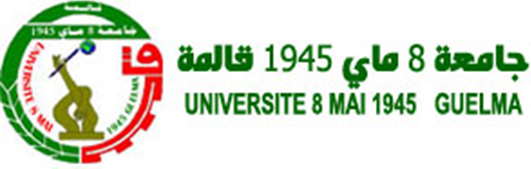 Faculty…………………………………………………….Department ……………………………………………..ThesisSubmitted in Candidacy for the Degree of Doctorate in SciencesField: ………………..…Presented by :Name and Last nameTitleDefended on : ………………......                   Before the jury composed of:Full name		Rank			   University Mr…………..		………. 		Univ. of …... 	    PresidentMr…………..		……….		Univ. of …… 	    SupervisorMr…………..		……….		Univ. of …… 	    Co- supervisorMr………….. 	……….		Univ. of ……	    ExaminerMr…………..		……….		Univ. of …….    ExaminerMr…………..		……….		Univ. of ……..   ExaminerAcademic year : ……....................